 EVALUACIÓN DIAGNÓSTICA Idioma Extranjero (Inglés) 2 Niveles Medios  y 2 Técnico Profesionales Instrucciones Generales: En el primer ítem encierra en un círculo la alternativa correcta, en el segundo ítem leer bien el texto y colocar una T o F según corresponda, y Por último el tercer ítem desarrolle los ejercicios propuestos. Puede usar corrector, está prohibido el uso de celular.I ITEM: SELECCIÓN UNICA                                               14 pointsThe correct spelling of the name “Roberto” is: Ar – ou- bi- i- ar- ti- ou.Si- ef-el-en-ti -ouTi- ou-pi-di-el-eiAr-tu-di-tuThe spelling “LLEI-EI-VI-AI-I-AR-EI-S” is the name:IgnaciaTeresaRuthJavieraThe name of this symbol @ is called:AtHyphenDot I do not knowThe number 748 in English is:One thousand three hundred and seventy-eightSeven hundred and forty-eightSeven hundred four hundred and eightSeven four eightThis telephone number 3689639 writing in English is: Five three six nine six three nineThree six eight one six two nineThree six eight nine six three nineOne two three six nine six nineWhat time is it?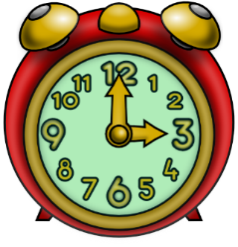 It`s three o`clockIt`s nine o`clockIt`s five o`clockIt`s one o`clockII ITEM: VERDADERO Y FALSORead this text and answer with a T for true or F for False                5 points2.1 ____________ The name of the doctor is Fernando.2.2 ____________ The hospital is called “El Pino”2.3 ____________ The age of Andres is 35 years old.2.4 ____________ The hospital is small and awful.2.5 ____________ The hospital has 35 rooms.III ITEM: DESARROLLO                                                   32 points                          Spelling these namesErick ______________________________________________________________Javier______________________________________________________________Violeta_____________________________________________________________Dammars___________________________________________________________Spelling these emails John.123@gmail.com Juan_veloso@yahoo.esTopogigo.456@hotmail.comAxel-choro@gmail.comWrite these hours in English8:00  _______________________________________________________________4:55 _______________________________________________________________3:15________________________________________________________________7:30________________________________________________________________Write these numbers in English180 ________________________________________________________________87 _________________________________________________________________100________________________________________________________________1500_______________________________________________________________33_________________________________________________________________55_________________________________________________________________69_________________________________________________________________1__________________________________________________________________Write these telephone numbers555 7321 ___________________________________________________________585 1397 ___________________________________________________________398 2175____________________________________________________________241 9999____________________________________________________________345 7890____________________________________________________________1234566____________________________________________________________4567894____________________________________________________________